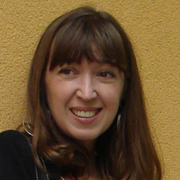 Sunčica Macura Milovanović, PhD is Associate Professor at the , Faculty of Education, where she is currently teaching Inclusion in Education, Teamwork in Inclusive Education and Introduction to Social Pedagogy. Her main area of study and research includes: Inclusive Education, Intercultural Education, Teacher education and development, The rights of potentially marginalized children in education. 